NoticeNOTICE IS HEREBY GIVEN to the general public and to all members of the CSU Channel Islands Student Government that:A meeting of the Student Government Senate will be held on Wednesday, October 21st , 2015 at 9:00 a.m. at California State University Channel Islands, Bell Tower 1491, located at One University Drive, Camarillo, CA 93012, to consider and act upon the following matters:Call to OrderCall to OrderRoll CallPresident – Monique ReynaVice President – Michelle NoyesSenateAcademic Affairs – Travis Hunt Alumni, Graduate & Credential – Commuters & Transportation – Elizabeth SalgadoHousing & Residential Education – Hannah SenningerSocial Justice – Nathan AltmanStudent Engagement – Tracy Davis Sustainability & Technology – 	Veterans & Non Traditional – Matt StangerWellness & Recreation – Aron UribeExecutive.Director of Operations – Marlene PelayoDirector of External Affairs – John ButzerDirector of Events – Chief of Staff – Carla MenaInterns –1. Marcos Estrada2. Larissa Lagade3. Miranda Nagy4. Felix Pambuena5. Nicholas RadaJudicialChief Justice – James ForresterAssociate Justice – Stephen HemedesAssociate Justice –Advisor – Genesis DeLongAdvisor – Bethany BanuelosMembers of the publicApproval of the AgendaApproval of the MinutesPublic forumPublic forum is intended as a time for any member of the public to address the Senate on issues affecting any student(s) and/or organizations of California State University Channel Islands.BusinessUnfinished BusinessInformational Item – noneDiscussion Item – noneAction Item – noneNew BusinessPresentation Item –CI website Refresh – Peter Mosinskis (45 minutes)Informational Item – Discussion Item – Bylaws – Chief Forrester (30 minutes)School spirit at CI – Vice President Noyes (30 minutes)Action Item – Appointments – President Reyna (15 minutes)ReportsSenator ReportsVice President’s ReportPresident’s ReportExecutive ReportsJudicial ReportAdvisor ReportAdjournmentClosing Comments Adjournment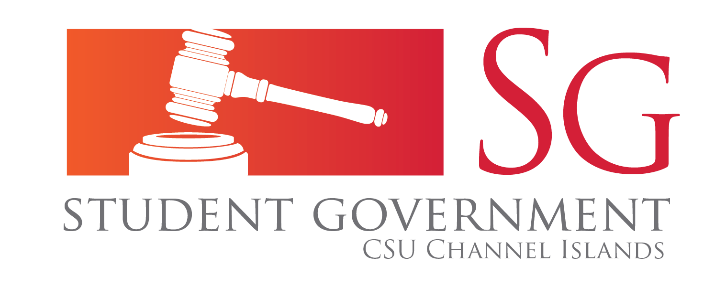 Student Government AgendaWednesday, October 21, 20159:00 a.m. – 11:00 a.m.Bell Tower 1491